Меню из продуктов, которые помогут вам...Меню из продуктов, которые помогут вам......улучшить памятьМорковь особенно облегчает заучивание чего-либо наизусть за счет того, что стимулирует обмен веществ в мозгу. Наш совет: перед зубрежкой съесть тарелку тертой моркови с растительным маслом.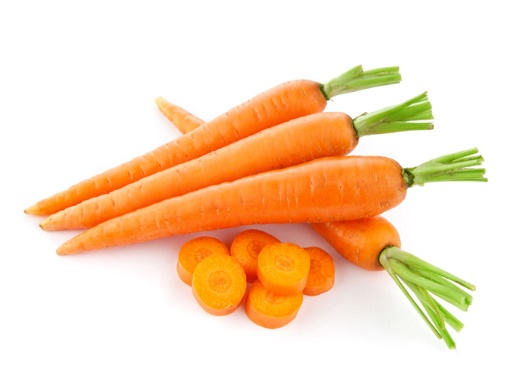 Ананас — любимый фрукт театральных и музыкальных звезд. Тот, кому необходимо удерживать в памяти большой объем текста или нотных знаков, нуждается в витамине С, который в достаточном количестве содержится в этом фрукте. Кроме того, в ананасах очень мало калорий (в 100 г всего 56). Достаточно выпивать 1 стакан ананасового сока в день.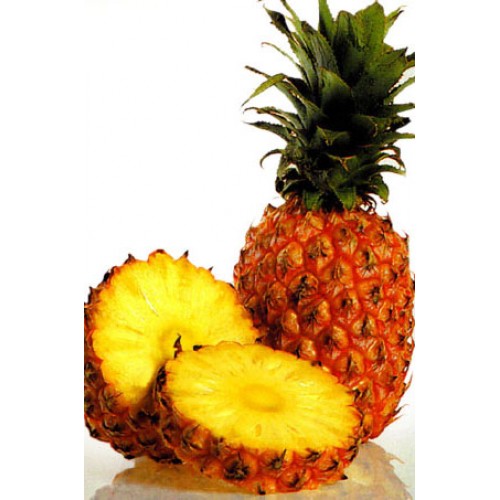 Авакадо — источник энергии для кратковременной памяти (например, при составлении планов, расписаний, списков покупок и т.д.) за счет высокого содержания жирных кислот. Достаточно половины плода.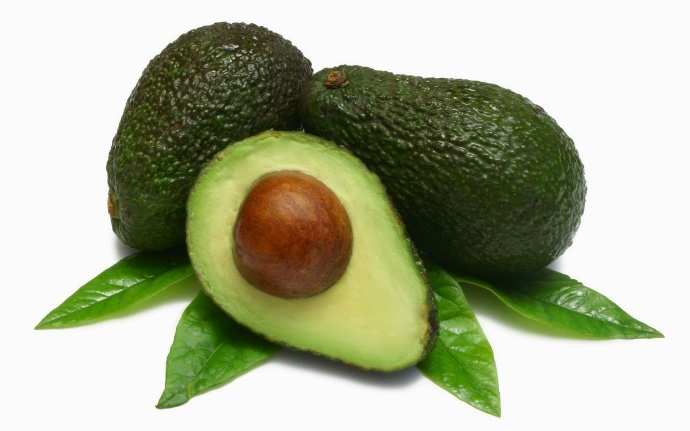 ...сконцентрировать вниманиеКреветки — деликатес для мозга: снабжает его важнейшими жирными кислотами, которые не дадут вашему вниманию ослабнуть. Достаточно 100 грамм в день. Но обратите внимание: солить их следует только после кулинарной обработки (варки или жаренья).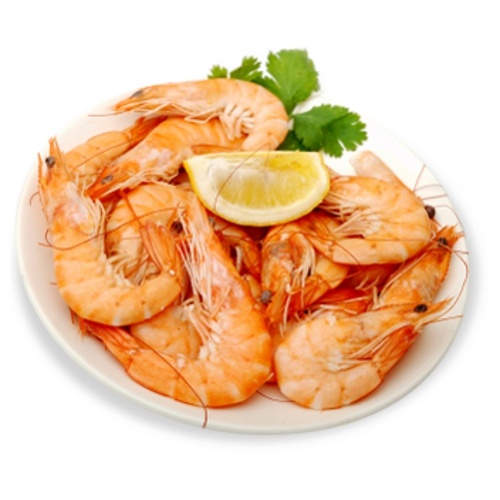 Репчатый лук помогает при умственном переутомлении или психической усталости. Способствует разжижению крови, улучшает снабжение мозга кислородом. Доза: минимум половина луковицы ежедневно.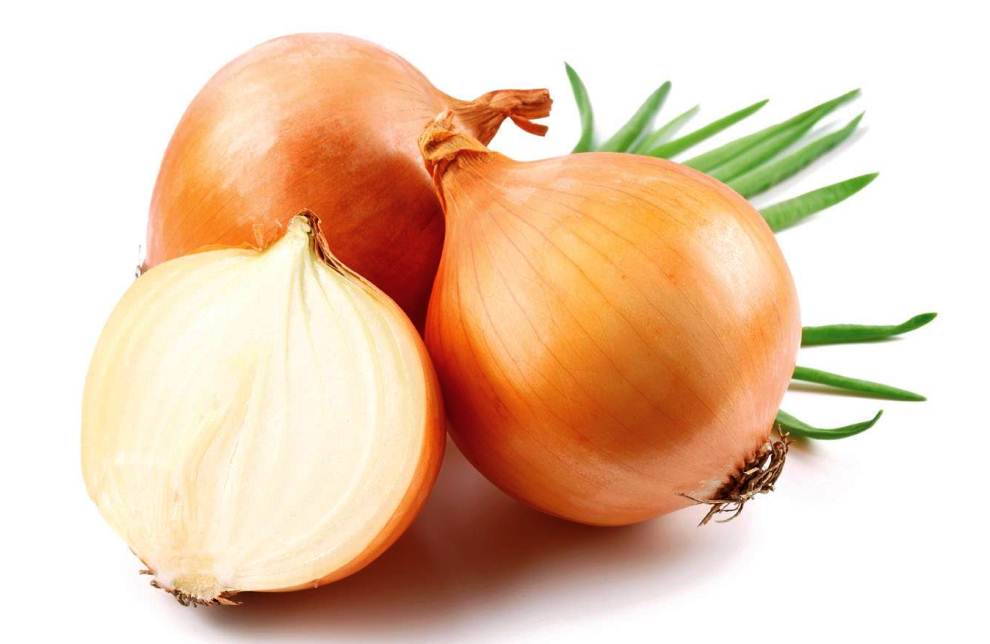 Орехи особенно хороши, если вам предстоит умственный «марафон» (доклад, конференция, концерт) или долгая поездка за рулем. Укрепляют нервную систему, стимулируют деятельность мозга.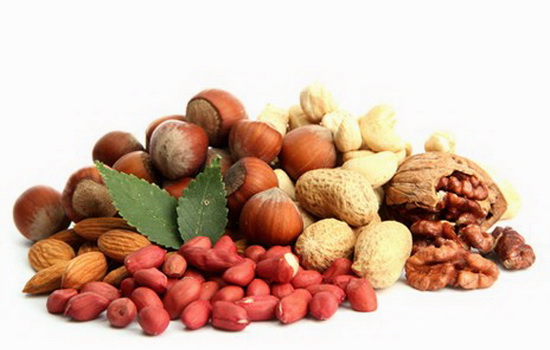 ...достичь творческого озаренияИнжир освобождает голову для новых идей. Содержащееся в нем вещество по химическому составу близко к аспирину, эфирные масла разжижают кровь, мозг лучше снабжается кислородом. Лучший «корм» для журналистов и других творческих профессий.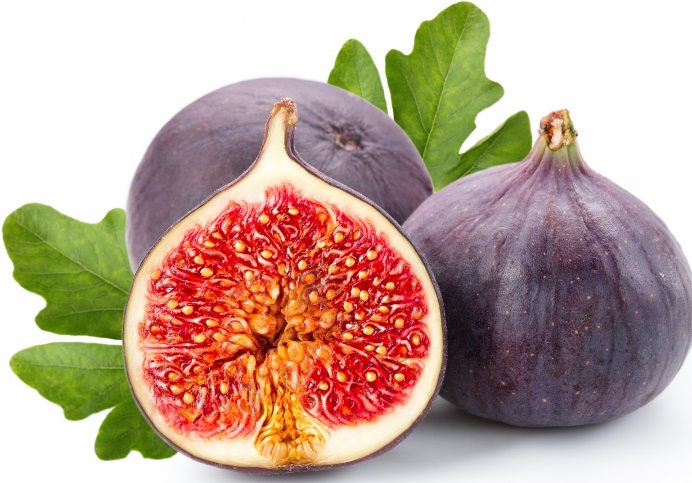 Тмин может спровоцировать рождение гениальных идей. Эфирные масла, содержащиеся в нем, стимулируют всю нервную систему. Тот, кто нуждается в творческой активности мозга, должен пить чай из тмина: две чайные ложки измельченных семян на чашку.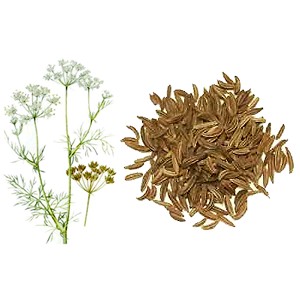 ...успешно грызть гранит наукиКапуста снимает нервозность, так как снижает активность щитовидной железы. Чтобы прошел «мандраж», съешьте салат из капусты перед экзаменами, и вы спокойно к ним подготовитесь.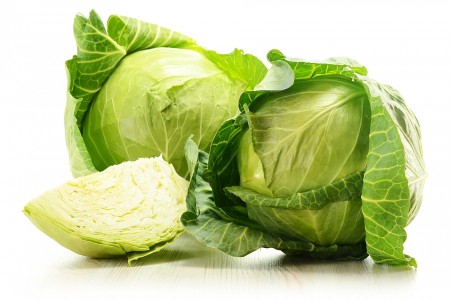 Лимон освежает мысли и облегчает восприятие информации за счет ударной дозы витамина С. Перед занятиями иностранным языком неплохо выпить стаканчик лимонного сока.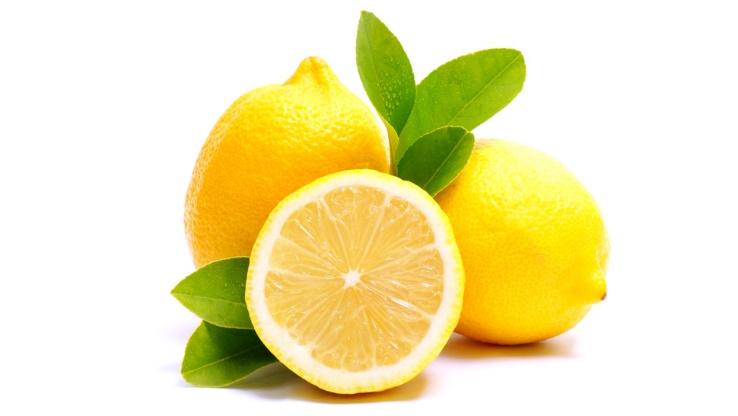 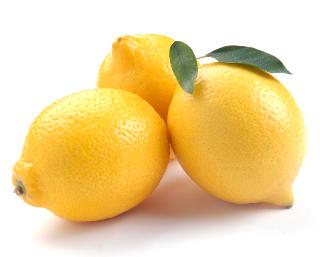 Черника — идеальный «промежуточный корм» для студентов. Способствует кровообращению мозга. Лучше всего есть свежие ягоды или варенье.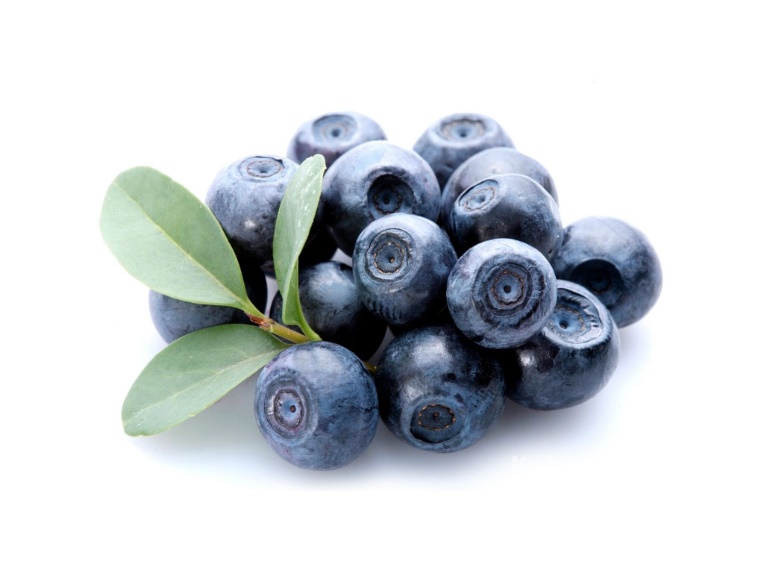 …поддержать хорошее настроение.Паприка — чем острее, тем лучше. Ароматические вещества способствуют выделению «гормона счастья» — эндорфина.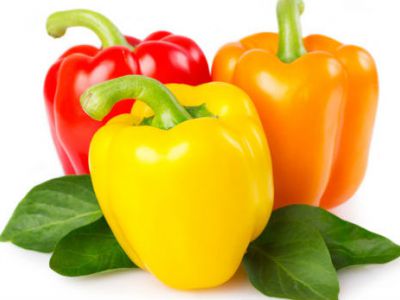 Клубника очень вкусна, и к тому же она быстро нейтрализует отрицательные эмоции. Доза: минимум 150 грамм.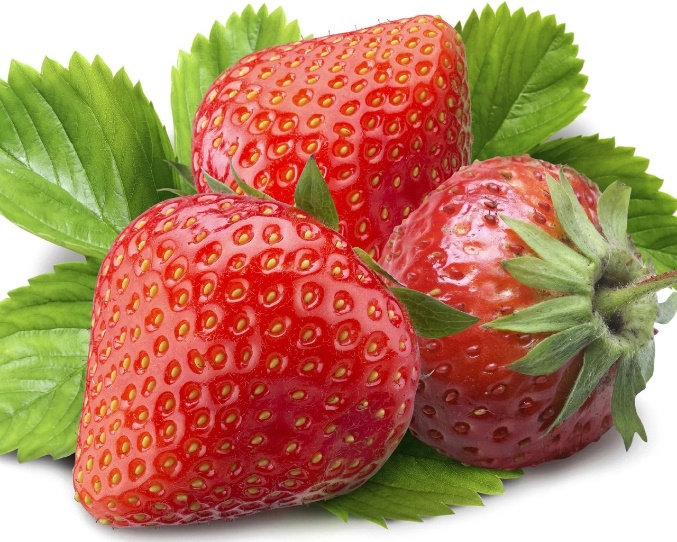 Бананы содержат серотонин — вещество, необходимое мозгу, чтобы тот просигнализировал: «Вы счастливы».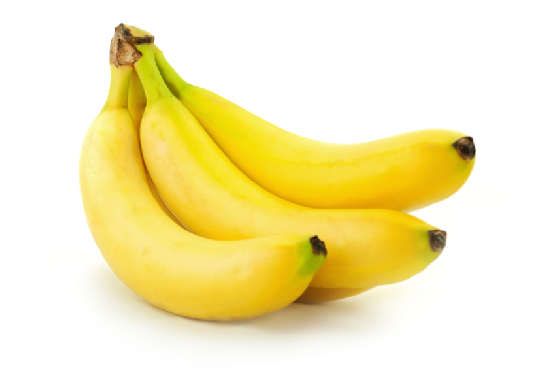 